.Intro: 16 (start on vocals)[1-8] FORWARD SHUFFLE, ROCK, RECOVER, ½ TURN LEFT X3, STEP**Easier option for 5-8 – ½ TURN STEP, WALK FORWARD X3[9-16] DIAGONAL STEPS FORWARD 2X, DIAGONAL STEPS BACK X2[17-24] LINDY LEFT, LINDY RIGHT[25-32] ½ PIVOT RIGHT X2, SIDE STEP, TOUCH, HEEL HOOKContact: holleyrp1966@gmail.comMake You Mine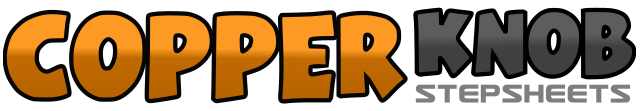 .......Count:32Wall:2Level:Low Improver.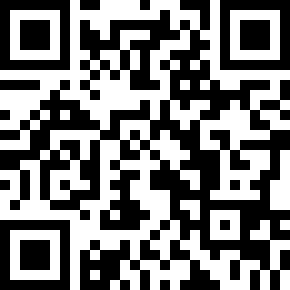 Choreographer:Stephen Pistoia (USA) & Rob Holley (USA) - June 2016Stephen Pistoia (USA) & Rob Holley (USA) - June 2016Stephen Pistoia (USA) & Rob Holley (USA) - June 2016Stephen Pistoia (USA) & Rob Holley (USA) - June 2016Stephen Pistoia (USA) & Rob Holley (USA) - June 2016.Music:Make You Mine - High Valley : (Single - iTunes)Make You Mine - High Valley : (Single - iTunes)Make You Mine - High Valley : (Single - iTunes)Make You Mine - High Valley : (Single - iTunes)Make You Mine - High Valley : (Single - iTunes)........1&2Step forward R, step L next to R, step forward R3-4Rock forward L, recover weight on R5-8Turn ½ L step forward L, turn ½ L step back R, turn ½ L step forward L, step forward R (6:00)5-8Turn ½ L step forward L, step forward R, step forward L, step forward R (6:00)1-2Step L diagonally forward, touch R next to L3-4Step R diagonally forward, touch L next to R5-6Step L diagonally back, touch R next to L7-8Step R diagonally back, touch L next to R1&2Step side L, step R next to L, step side L3-4Rock back R, recover weight on L5&6Step side R, step L next to R, step side R7-8Rock back L, recover weight on R1-2Step L forward, turn ½ R weight on R3-4Step L forward, turn ½ R weight on R5-6Step L to L side, touch R next to L7-8Touch R heel forward, hook R heel over L leg